FY 2015-2016 SPECIAL TAX (MEASURE M) ANNUAL REPORTIn accordance with California Government Code Section 50075.3 Albion Little River Fire Protection District hereby provides this annual report of FY 2015-2016 special tax revenues and expenditures as follows:Total special tax collected FY 2015-2016 - 	$190,852.66Total special tax expended FY 2015-2016 -	$  87,143.63In this first fiscal year of special tax assessment approved by voters November 4, 2014 the District has authorized a 20 year commitment to a financial package to acquire two new firefighting apparatus which will be partially funded by special tax revenues.  A type I fire engine and a 1,200 gallon water tender are currently being built to District specifications.  Delivery of the water tender is scheduled for the first quarter of 2017.  Delivery of the Type I fire engine is scheduled for the second quarter of 2017.Respectfully submitted,Alan TaegerSecretary, acting fiscal officerAlbion Little River Fire Protection DistrictDecember 8, 2016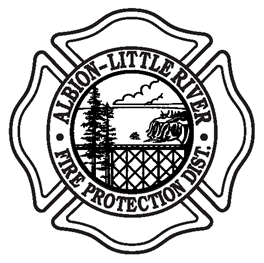 Albion Little River Fire Protection District